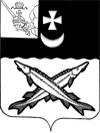 АДМИНИСТРАЦИЯ  БЕЛОЗЕРСКОГО  МУНИЦИПАЛЬНОГО   ОКРУГА  ВОЛОГОДСКОЙ ОБЛАСТИП О С Т А Н О В Л Е Н И Еот 19.09.2023  №  1138О внесении  изменений впостановление администрации округа от 20.01.2023 № 80	В соответствии со статьей 15 Федерального закона от 06.10.2003 № 131-ФЗ «Об общих принципах организации местного самоуправления в Российской Федерации» (с последующими  изменениями и дополнениями), постановлением администрации округа  от 25.04.2023  № 519 «Об утверждении Порядка разработки, реализации и оценки эффективности муниципальных программ Белозерского муниципального округа Вологодской области»ПОСТАНОВЛЯЮ:          1. Внести в  муниципальную программу «Комплексное развитие сельских территорий Белозерского муниципального округа на 2023-2027 годы», утвержденную постановлением администрации округа от 20.01.2023 № 80 (с последующими  изменениями и дополнениями) следующие  изменения:1.1.  В паспорте муниципальной программы: - в столбце втором строки «Объемы бюджетных ассигнований» в абзаце первом цифру «300,0» заменить цифрой «450,0»,  абзац второй изложить в следующей редакции: «2023 год: 450,0 тыс. рублей».          1.2. В разделе 6 «Ресурсное обеспечение муниципальной программы, обоснование объемов финансовых ресурсов, необходимых для реализации муниципальной программы» в абзацах втором и  третьем  цифру «300,0» заменить цифрой «450,0». 1.3. Приложение 3 «Ресурсное обеспечение реализации муниципальной программы  за счет средств  бюджета округа»  изложить в новой редакции согласно приложению 1 к настоящему постановлению.  1.4. Приложение 4 Прогнозная (справочная) оценка расходов федерального, областного и бюджетов округа, внебюджетных средств на реализацию целей Программы» изложить в новой редакции согласно приложению  2 к настоящему постановлению.2. Настоящее постановление  подлежит  официальному опубликованию в газете «Белозерье» и размещению на официальном сайте Белозерского муниципального округа в информационно-телекоммуникационной сети «Интернет».Глава округа:                                                                      Д.А. Соловьев                                                                                                                                               Приложение 1 к постановлению                                                                                                                                                                     администрации округа  от 19.09.2023 № 1138                                                                                                                                                                                                                                                           «Приложение 3к муниципальной программеРесурсное обеспечение муниципальной программы за счет средств бюджета округа                                                                                                                                                                                                                                                              »                                                                                                                                                  Приложение 2 к постановлению                                                                                                                                                                                администрации округа  от  19.09.2023 № 1138                                                                                                                                                                                                                                                           «Приложение 4к муниципальной программеПрогнозная (справочная) оценка расходов федерального, областного и бюджетов округа, внебюджетных средств на реализацию целей Программы»Ответственный исполнитель, соисполнитель, исполнительИсточник финансового обеспеченияРасходы (тыс. руб.)Расходы (тыс. руб.)Расходы (тыс. руб.)Расходы (тыс. руб.)Расходы (тыс. руб.)Ответственный исполнитель, соисполнитель, исполнительИсточник финансового обеспечения2023 год2024 год2025 год2026 год2027 год1234567Управление социально-экономического развития администрации округа;отдел архитектуры и строительства администрации округа.Объем финансирования- всего,450,00000 Бюджет округа450,00000№п/пНаименование мероприятия ПрограммыОтветственный исполнительОбъемы и источники финансированияОбъемы и источники финансированияОбъемы и источники финансированияОбъемы и источники финансированияОбъемы и источники финансированияОбъемы и источники финансированияОбъемы и источники финансирования№п/пНаименование мероприятия ПрограммыОтветственный исполнительИсточник финансированияОбъемы финансирования (тыс.руб.) Объемы финансирования (тыс.руб.) Объемы финансирования (тыс.руб.) Объемы финансирования (тыс.руб.) Объемы финансирования (тыс.руб.) Объемы финансирования (тыс.руб.) №п/пНаименование мероприятия ПрограммыОтветственный исполнительИсточник финансированияв т.ч. по годам реализации Программы в т.ч. по годам реализации Программы в т.ч. по годам реализации Программы в т.ч. по годам реализации Программы в т.ч. по годам реализации Программы в т.ч. по годам реализации Программы №п/пНаименование мероприятия ПрограммыОтветственный исполнительИсточник финансированияВсего20232024202520262027123456789101Создание условий для обеспечения доступным и комфортным жильем сельского населения.Администрация округа;управление СЭР администрации округаОбъем финансирования-всего,в т.ч .за счет средств: 0000001Создание условий для обеспечения доступным и комфортным жильем сельского населения.Администрация округа;управление СЭР администрации округа-федеральный бюджет0000001Создание условий для обеспечения доступным и комфортным жильем сельского населения.Администрация округа;управление СЭР администрации округа-региональный бюджет0000001Создание условий для обеспечения доступным и комфортным жильем сельского населения.Администрация округа;управление СЭР администрации округа- бюджет округа0000001Создание условий для обеспечения доступным и комфортным жильем сельского населения.Администрация округа;управление СЭР администрации округа-внебюджетные источники0000002Создание и развитие инфраструктуры на сельских территориях.-управление образования администрации округа.-отдел культуры, спорта, туризма и молодежной политики администрации округа.-отдел архитектуры и строительства администрации округа.-отдел жилищно-коммунального хозяйства администрации округа.Объем финансирования-всего,в т.ч .за счет средств:450,0450,000002Создание и развитие инфраструктуры на сельских территориях.-управление образования администрации округа.-отдел культуры, спорта, туризма и молодежной политики администрации округа.-отдел архитектуры и строительства администрации округа.-отдел жилищно-коммунального хозяйства администрации округа.-федеральный бюджет0000002Создание и развитие инфраструктуры на сельских территориях.-управление образования администрации округа.-отдел культуры, спорта, туризма и молодежной политики администрации округа.-отдел архитектуры и строительства администрации округа.-отдел жилищно-коммунального хозяйства администрации округа.-региональный бюджет0000002Создание и развитие инфраструктуры на сельских территориях.-управление образования администрации округа.-отдел культуры, спорта, туризма и молодежной политики администрации округа.-отдел архитектуры и строительства администрации округа.-отдел жилищно-коммунального хозяйства администрации округа.- бюджет округа450,0450,000002Создание и развитие инфраструктуры на сельских территориях.-управление образования администрации округа.-отдел культуры, спорта, туризма и молодежной политики администрации округа.-отдел архитектуры и строительства администрации округа.-отдел жилищно-коммунального хозяйства администрации округа.-внебюджетные источники0000003Итого по всем мероприятиям ПрограммыОбъем финансирования-всего,в т.ч .за счет средств:450,0450,00000-федеральный бюджет000000-региональный бюджет000000-бюджет округа450,0450,00000-внебюджетные источники000000